2020-12-03Dnr P2-4/2021Till: UtbildningsdepartementetRemissvar:Bygga, bedöma, betygsätta - betyg som bättre motsvarar elevernas kunskaper (SOU 2020:43)Sveriges förenade studentkårer (SFS) har inte blivit tillfrågade som remissinstans, men önskar kommentera på de delar som berör eller påverkar högre utbildning. 1.6. Förslag till förordning om ändring i gymnasieförordningen (2010:2039), 4 kap. 7 § tredje stycketMöjligheten att läsa in grundläggande högskolebehörighet för elever på yrkesprogram ska vara densamma som i dag, menar utredningen. Den ändring som föreslås är att ändra ordet kurser till ämnen samt ett tillägg om att ämnena även ska ha de nivåer i ämnena som krävs för grundläggande högskolebehörighet på grundnivå om eleven går på ett yrkesprogram.Även om utredningen inte går djupare in på varför den tycker detta, samt att det är svårt att tolka direktivet som att utredningen bör göra så, vill SFS ändå kommentera detta då det nämns vid ett flertal tillfällen. SFS anser att alla gymnasieprogram bör ge högskolebehörighet och att det snarare bör finnas möjlighet att välja bort högskoleförberedande kurser än att välja till. Att alla gymnasieutbildningar ger grundläggande högskolebehörighet tror vi kan ha viss effekt på att motverka den sociala snedrekrytering vi idag ser till högre utbildning, där föräldrarnas utbildningsbakgrund är mycket styrande för huruvida elever väljer att läsa vid högre utbildning eller inte. Vi tror dessutom att det skulle öka attraktiviteten och öka genomströmningen i yrkesprogrammen, vilket ökar chansen för alla ungdomar att ta en gymnasieexamen, vilket erfarenheter visar är betydande för individens möjligheter att få ett arbete. 11.2 Ämnesbetyg i gymnasieskolan och gymnasiesärskolanSFS tillstyrker utredningens förslag om att införa ämnesbetyg. Sedan kursbetygen infördes har stressen och pressen på många elever kraftigt ökat, vilket gör dem illa rustade för att våga och förmå sig att ta an såväl arbete som högre studier. Utredning för fram goda argument till varför ämnesbetyg är bättre än kursbetyg, exempelvis att lärandet fördjupas, motivationen ökar och att ämnesbetyg bättre speglar elevernas kunskaper. Allt detta, tror vi, är faktorer som i förlängningen även gynnar den eftergymnasiala utbildningen.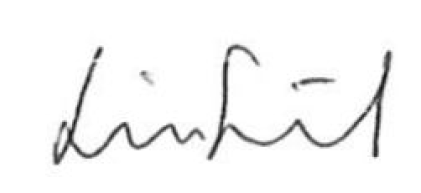 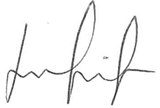 Linn Svärd							Frida SundqvistVice ordförande						Politisk sekreterarelinn.svard@sfs.se						frida.sundqvist@sfs.se070-545 70 45							073 - 679 98 60